Buryat State UniversityForeign Languages DepartmentPROGRAMMEOFTHESPECIALIZEDRESEARCH CONFERENCEFOR LAW STUDENTSАND STUDENTS INTERESTED IN LAWLEGAL PROBLEMSIN MODERN SOCIETY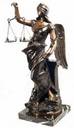 December16, 2016Ulan-UdeУважаемые студенты!Мы рады приветствовать вас на международной научно-практической студенческой конференции «Правовое пространство в современном мире» Конференция проводится в заочной формеРабочие языки конференции: русский, английский, китайский, монгольскийSection 1. Worldwide Problems of LawReports:Батуева А.А. To The Issue On Adoption of Children from The Russian Federation by Foreign citizens. (К вопросу «Об усыновлении Российских детей иностранными гражданами»). – БГУ.Базарова Н.Ж. The Development of the Mongolian-Chinese Cooperation and Its Progress at The Modern Period. (Развитие монголо-китайского сотрудничества и его динамика на современном этапе). – БГУ.Бекчан-Зариф Р.А. The Influence of Computer Games with Violent Scenes On The State of the Personal Emotional Background. (Угли. Влияние компьютерных игр с агрессивными сценами на состояние эмоционального фона личности). – УрЮИ.  Водорацкая М. The Using of Martial Arts Skills as Self Defense Means. (Использование навыков боевых искусств в качестве средств самообороны). – БГУ. Дуканов Н.А. Police officer’s psychological resources formation as a criteria of his readiness to professional duties accomplishment. (Сформированность психологических ресурсов как показатель готовности сотрудника полиции к выполнению служебных обязанностей). – УрЮИ.Дымбрылова В.В. On The Issue of the Specific Features Of The International Humanitarian Law. (К вопросу о специфике международного гуманитарного права). – БГУ.Эпова А.В. Youth Crime. (Молодежная преступность). – БГУ.Эрдыниева Е.С. On The Issue of the Chinese and Russian Present Cooperation Status and Its Further Perspective Development. (К вопросу о китайско-русском статусе современного сотрудничества и перспективы его дальнейшего развития). – БГУ.Карпов С.Г. Corruption Situation in the Republic of Buryatia. (Коррупционная ситуация в Республике Бурятия). – БГУ.Касьянов В.В. United States Healthcare System. (Система здравоохранения соединенных штатов). – БГУ.Кадыров М.М. Terrorism counteraction as a factor of national security of the state. (Противодействие терроризму как фактор национальной безопасности государства). – УрЮИ.Ламуев Б.Б. Death Penalty in Russia and the USA. Comparativeanalysis.  (Смертельная казнь в России и США. Сравнительный анализ). – БГУ.Лумбунова М.Э. Soft Power as an Instrument of the Contemporary International Law. («Мягкая Сила» как инструмент современного Международного Права). – БГУ.Малахиров Ч. Legal Regulation of Free Individual Gold Mining in Russia. (Законодательное регулирование свободной индивидуальной добычи золота в России). – ИГУ.Меньшова П.Э. The Problem of Import Substitution in The Russian Federation. (Проблема импортозамещения в Российской Федерации). – УрЮИ.Новиков М.В. Comparative Analysis of the Electoral System in the Russian Federation and the USA. (Сравнительный анализ электоральных систем в Российской Федерации и США). – БГУ.Очиржапова А.Б. The Main Directions of the Russian Far East and Siberia Development and its Impact on the Foreign Policy in the Asia-Pacific Region (Основные направления развития российского Дальнего Востока и Сибири и их влияние на внешнюю политику в Азиатско-тихоокеанском регионе). – БГУ. Разуваева М.А. Present State of the Mongolian- American Relations. (Современное состояние монголо-американских отношений). – БГУ.Рахмонова Г.И. Psychological support and rehabilitation of law enforcement officers. (Психологическая поддержка и реабилитация сотрудников органов внутренних дел). – УрЮИ.Серикова А.М. Some Features of Constitutional and Legal Definitions of the Status of Child in Russia and Abroad. (Особенности определения конституционно-правового статуса ребенка в России и за рубежом). – УрЮИ.Шаповалова Я.А. The Main Measures to Combat Crime in the Sphere of Economy. (Основные способы борьбы с преступностью в сфере экономики). – БГУ.Скляров Е.Ю. Problems of Creating of the Legal State in the Russian Federation. (Проблемы создания правового государства в Российской Федерации). – БГУ.Суранов К. In Search of the Answer to «National Question». (В поисках ответа на «национальный вопрос»). – БГУ.Тураев Ф.И. Psychological Factors Affecting the Implementation of Internal Affairs Officers’ Employment Activity. (Психологические факторы, влияющие на осуществление служебной деятельности сотрудниками Органов внутренних дел). – УрЮИ.Вторушина Л.А. Women’s Rights in Russia during the Soviet and Modern Periods. (Права женщин в России в течение Советского и постсоветского периодов). – БГУ.Section 2. Problems of Law in Eastern CountriesReports: Бады Ч.Ю. The Influence of Legislative in the System of Death-Penalty in China. (Влияние законодательной реформы на систему смертной казни в Китае). – БГУ.Баиров Б.Ж. The History of Friendly Relations between Russia and China. (История дружественных отношений России и Китая). – БГУ.Бальчинова А.Ю. On the Problem of the Marriage Law in China. (К проблеме брачных прав в Китае). – БГУ.Буувэйбат А. The Problem of Negotiation of Organized Criminal Activity in Mongolia. (Проблема преодоления организованной преступности в Монголии). – БГУ.Чимэддамба Б. The General Directorate of Execution of Judgments in Mohgolia. (Главное управление исполнений судебных решений Монголии). – УрЮИ.Галсанова А.Б. Modern Tendencies in the Development of Chinese Legislation Sphereof National Security. (Современные тенденции развития китайского законодательства в сфере национальной безопасности). – ИГУ.Иванова С.А. Constitutional Personal Status in the East Arabian Countries. (Конституционно-правовой статус личности в странах Арабского Востока). – СВФУ.Казаков Д.Г. Personal Status in the Arabian Countries. (Статус личности в странах Арабского Востока). – ЗИП СибУПК.Халматова Е.И. Analysis of Criminal Law Sanctionstothe Environmental Damage in China. (Анализ уголовно-правовой охраны окружающей среды Китая). – БГУ. Хурэлбаатар Ц. Counteraction to the Drug-Related Crimes in Mongolia. (Противодействия наркопреступлениям в Монголии). – УрЮИ. Кожевникова Е. Special Features of Old Chinese Legal System. (Особенности старо-китайской юридической системы). – БГУ.Лумбунова М.Э. The Improving Air Quality Law in China. (Закон об улучшении качества воздуха в Китае). – БГУ. Николова М.Б. Mail-order Marriages in South Korea - a Billion Dollar Industry of Sidestepping the Law. (Браки по переписке в Южной Корее – промышленность на миллиард долларов в обход закона). – БГУ. Онетов М. Standard Mandarin and Modern China. (Путунхуа и современный Китай). – БГУ. Мунхзул П. How Accurate is the Standard of 10% Students' Bag Weight of Their Body Weight. (Соблюдение требований стандарта относительно веса школьного портфеля). – Монгольский национальный университет образования. Мунхтувшин У. Alcoholism as a social problem: its causes and prevention of depression in the family. (Алкоголизм как социальная проблема: причины и профилактика неврозов семей алкоголиков). – УрЮИ. Хишигнэмэх Ч., Ариунцэцэг Б. Franchising agreement and related issues. (Договор о франшизе и связанные с ним вопросы). – Монгольский национальный университет образования.  Шаракшанэ Д. Human Rights: Western World against China. (Права человека: западный мир против Китая). – БГУ. Суворова А.А. China, how to Fight Against Corruption. (Китай, как бороться с коррупцией). – БГУ. Цыбикова А.Т-Ж. The Human Rights Issues in Judicial System of Modern Mongolia. (Вопросы по правам человека в юридической системе современной Монголии). – БГУ.  Цыренова Д.В. The National Security Law in South Korea. (Закон о национальной безопасности в Южной Корее). – БГУ. Туртуева Б.В. Traditions Influence on Modern Chinese Legislation. (Влияние традиций на современное китайское законодательство). – БГУ. Жаргалсайхан Н.  Travel Distance from Home to School: Are Parents Taking Their 1st year Children to School? (Дорога из дома до школы: водят ли родители первоклассников в школу?) – Монгольский национальный университет образования.Итоги конференции будут подведены 30.12.2016 г. В качестве членов жюри выступят преподаватели Бурятского государственного университета и Монгольского национального университета образования.Сертификаты участников и грамоты победителей  будут высланы участникам после подведения итогов конференции.Сборник материалов конференции будет размещен в электронном виде в Национальном цифровом ресурсе РУКОНТ  21-22.12.2016 г.Благодарим за участие в конференции и надеемся на дальнейшее сотрудничество!